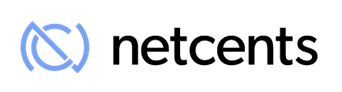 NetCents Technology Inc.: Presale Coin Release Exceeds Internal Expectations by farVANCOUVER, B.C., November 27, 2017 – NetCents Technology Inc. (“NetCents” or the “Company") (CSE: NC / Frankfurt: 26N), is pleased to announce that the first release of the NetCents Coin has been fully subscribed to prior to the end of the presale. As such, the second release has been triggered. Demand of the NetCents Coin surpassed the company’s presale expectations by far. As of today, the first tranche of five (5) million coins has been completely sold and already half of the second tranche of five (5) million coins has already been purchased. NetCents Coins can still be purchase as part of the presale until November 30. NetCents Coins from the second release are now being sold at USD $2 per Coin.“Clearly investors and consumers see the value in a transaction based asset backed cryptocurrency. With the announcement of our agreements with Flexepin and Aliant last week, people have come to understand that this is truly going to be a transaction currency. With the deals which we announced, no other cryptocurrency currently has such established merchant channels to transact with their cryptocurrencies. This truly is a game changer”, stated Clayton Moore, CEO of NetCents Technology Inc.The NC Exchange, where the NetCents Coin will be bought and sold, will go live on December 1, 2017. When the exchange goes live, the market value of the NetCents Coin will be based on where the company is at with its releases. Should the second release be fully subscribed to before December 1st, the third tranche will be released at USD $4 per coin. About NetCentsNetCents is a next-generation online payment processing platform, offering consumers and merchants online services for managing electronic payments. The Company is focused on capturing the migration from cash to digital currency by utilizing innovative Blockchain Technology to provide payment solutions that are simple to use, secure and worry-free. NetCents works with its financial partners, mobile operators, exchanges, etc., to streamline the user experience of transacting online. NetCents Technology is integrated into the Automated Clearing House ("ACH") and is registered as a Money Services Business (MSB) with FINTRAC, which ensures our consumer's security and privacy. NetCents is available for deposits from 194 Countries around the World, providing you with the freedom to choose to Pay. Your Way. ™For more information, please visit the corporate website at www.net-cents.com or contact Gord Jessop, President: gord.jessop@net-cents.com.On Behalf of the Board of Directors NetCents Technology Inc.“Clayton Moore”Clayton Moore, CEO, Founder and DirectorNetCents Technology Inc.Suite 880, 505 Burrard St (Bentall 1), Vancouver, BC, V7X 1M4Cautionary Note Regarding Forward-Looking InformationThis release includes certain statements that may be deemed "forward-looking statements". All statements in this release, other than statements of historical facts, that address events or developments that the Company expects to occur, are forward-looking statements. Forward-looking statements are statements that are not historical facts and are generally, but not always, identified by the words "expects", "plans", "anticipates", "believes", "intends", "estimates", "projects", "potential" and similar expressions, or that events or conditions "will", "would", "may", "could" or "should" occur. Although the Company believes the expectations expressed in such forward-looking statements are based on reasonable assumptions, such statements are not guarantees of future performance, and actual results may differ materially from those in the forward-looking statements. Factors that could cause the actual results to differ materially from those in forward-looking statements include regulatory actions, market prices, and continued availability of capital and financing, and general economic, market or business conditions. Investors are cautioned that any such statements are not guarantees of future performance and actual results or developments may differ materially from those projected in the forward-looking statements. Forward-looking statements are based on the beliefs, estimates, and opinions of the Company's management on the date the statements are made. Except as required by applicable securities laws, the Company undertakes no obligation to update these forward-looking statements in the event that management's beliefs, estimates or opinions, or other factors, should change.